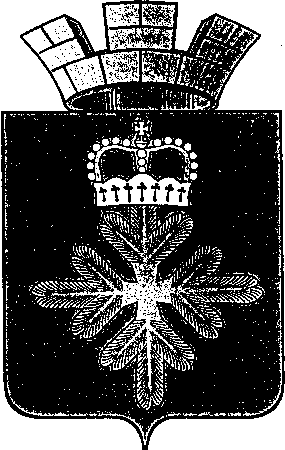 ПОСТАНОВЛЕНИЕАДМИНИСТРАЦИИ ГОРОДСКОГО ОКРУГА ПЕЛЫМО порядке распределения путевок и направления детей и подростковгородского округа Пелым для участия в профильных сменах Всероссийских детских центров «Орленок», «Океан» и «Смена»В соответствии с Порядком распределения путевок и направления детей и молодых граждан городских округов, расположенных на территории Северного управленческого округа Свердловской области во Всероссийские детские центры «Орленок», «Океан» и «Смена», утвержденный распоряжением администрации Северного управленческого округа Свердловской области от 09.02.2021 № 13-р «О порядке распределения путевок во Всероссийские центры «Орленок», «Океан» и «Смена» для награждения детей и молодых граждан, проживающих в городских округах Северного управленческого округа Свердловской области», в целях обеспечения эффективного распределения путевок, выделяемых городскому округу Пелым, и организации направления детей и подростков для участия в профильных сменах Всероссийских детских центров «Орленок», «Океан» и «Смена», администрация городского округа Пелым ПОСТАНОВЛЯЕТ:1. Утвердить Порядок распределения путевок и направления детей и подростков для участия в профильных сменах Всероссийских детских центров «Орленок», «Океан» и «Смена» (Приложение № 1).2. Утвердить Положение о комиссии по распределению путевок и направлению детей и подростков городского округа Пелым для участия в профильных сменах Всероссийских детских центров «Орленок», «Океан» и «Смена» (Приложение № 2).3. Утвердить состав комиссии по распределению путевок и направления детей и подростков городского округа Пелым для участия в профильных сменах Всероссийских детских центров «Орленок», «Океан» и «Смена» (Приложение № 3).4. Настоящее постановление опубликовать в информационной газете «Пелымский вестник» и разместить на официальном сайте городского округа Пелым в сети «Интернет».Порядок распределения путевок и направления детей и подростков городского округа Пелым для участия в профильных сменах Всероссийских детских центров «Орленок», «Океан» и «Смена»1. Распределением путевок во Всероссийские детские центры «Орленок», «Океан» и «Смена» (далее – детские центры) осуществляет Комиссия по распределению путевок и направлению детей и подростков городского округа Пелым для участия в профильных сменах детских центров, в соответствии с квотой для городского округа Пелым.2. Путевки в детские центры являются формой поощрения талантливых детей, обучающихся на территории городского округа Пелым, за успешные выступления на международных, всероссийских и областных конкурсах, слетах, соревнованиях; за достижения в области образования, спорта, культуры и активное участие в волонтерской деятельности.3. По требованию комиссии образовательная организация, учреждения культуры и спорта предоставляют в отдел образования, культуры, спорта и по делам молодежи администрации городского округа Пелым на каждого кандидата для отправки в детский Центр:- информационный паспорт ребенка (форма 1 к настоящему приложению); - заверенные копии документов, подтверждающих успехи ребенка (грамоты, дипломы, свидетельства и прочее) не более 10 документов.4. Дети поощряются путевками в один из детских центров не более одного раза в три года.5. Предоставление путевок для участия в профильных сменах детских центров осуществляется в соответствии с:5.1. Возрастом:-в ВДЦ «Орлёнок» принимаются дети в возрасте от 11 до 16 лет в школьный период и с 6 до 17 лет- в летний период;- в ВДЦ «Смена» возраст обучающихся определяется образовательной программой от 7 до 17 лет включительно;-в ВДЦ «Океан» возраст обучающихся определяется образовательной программой от 12 до 17 лет включительно.5.2. В соответствии с медицинскими требованиями, предъявляемыми детскими центрами.5.3. Соответствие достижений ребенка тематике конкретной смены конкретного детского центра.6. Оплата транспортных расходов, расходов на питание в дороге, услуг по сопровождению детей производится за счет средств родителей (законных представителей).7. Отдел образования, культуры, спорта и по делам молодежи администрации городского округа Пелым организует работу комиссии.8. Муниципальное казённое учреждение городского округа Пелым «Информационно-методический центр»: 8.1. Обеспечивает работу по подбору детей, для поощрения путевками в детские центры в соответствии с пунктом 5 настоящего Порядка.8.2. Представляет в Администрацию Северного управленческого округа Свердловской области в процессе формирования каждой смены в состав делегации городского округа Пелым:- заполненный информационный паспорт на ребенка;- информационное письмо о выделении путевки с мотивированной оценкой достижений;- копии документов, подтверждающих достижения ребенка (грамоты, дипломы, свидетельства и пр.) в количестве не более 10 шт.8.3. Информирует родителей (законных представителей) о необходимости:- прохождения ребенком углубленного медицинского осмотра в поликлинике по месту жительства и предоставлении в ГАУ СО «Дом молодежи» заполненной медицинской картой (форма № 159/у-02), утвержденной приказом Министерства здравоохранения Российской Федерации от 20.02.2002 № 58 для ВДЦ «Океан»; форма № 079/у, утвержденная приказом Министерства здравоохранения Российской Федерации от 15 декабря 2014 г. № 834н для ВДЦ «Орленок», «Смена») заверенная круглой гербовой или номерной печатью медицинского учреждения. Карта заполняется врачом –педиатром не ранее чем за 10 дней до начала смены;- предоставления в день выезда в детский центр справку о санитарно- эпидемиологическом благополучии адреса установленного образца;- оплата транспортных расходов, питания в дороге, услуг по сопровождению детей.8.4. В случае отсутствия возможности оплатить проезд детей в детский центр направляет не позднее, чем за 15 дней до начала смены в Департамент молодежной политики Свердловской области официальный отказ от путевки с указанием причины.8.5. В случае болезни ребенка незамедлительно направляет в Департамент молодежной политики Свердловской области официальный отказ от путевки с указанием причины.8.6. Информирует родителей (законных представителей) о том, что:- дети, направленные в детские центры с противопоказаниями по состоянию здоровья, не соответствующие возрастным требованием, не имеющие соответствующих документов, подтверждающих право на получение бесплатной путевки, в детские центры не принимаются и подлежат возврату за счет средств родителей (законных представителей).8.7. Ведет журналы учета с указанием даты заезда и наименовании организации отдыха бессрочно.Форма 1 к Приложению № 1Информационный паспорт на ребенкаПоложение о комиссии по распределению путевок и направлению детей и подростков городского округа Пелым для участия в профильных сменах Всероссийских детских центров «Орленок», «Океан» и «Смена»Глава 1. Общее положение1.1. Настоящее положение регламентирует деятельность комиссии по распределению путевок и направлению детей и подростков городского округа Пелым для участия в профильных сменах Всероссийских детских центров «Орленок», «Океан» и «Смена».1.2. Под профильной сменой понимается форма образовательной и оздоровительной деятельности с творчески одаренными, социально активными детьми (юными техниками, туристами – краеведами, экологами, спортсменами, журналистами, волонтерами и др.) на основе рейтингового отбора.1.3. Комиссия является совещательным органом при Отделе образования, культуры, спорта и по делам молодежи администрации городского округа Пелым.1.4. Комиссия руководствуется в своей деятельности законодательством Российской Федерации и Свердловской области, иными правовыми актами Свердловской области, настоящим Положением, методическими рекомендациями Всероссийских детских центров «Орленок», «Океан» и «Смена» (далее –детские Центры).Глава 2. Основные цели Комиссии2.1. Основной целью деятельности Комиссии является распределение путевок в детские Центры.Глава 3. Основные задачи Комиссии3.1. Комиссия осуществляет распределение путевок в детские центры в соответствии с квотой для городского округа Пелым.3.2. Комиссия осуществляет подбор детей и подростков на основании поданных заявок и проведенного рейтингового отбора для отправки в детские Центры в соответствии с требованиями порядка распределения путевок и направления детей и подростков в детские Центры.3.3. Комиссия осуществляет ведение списков и журнала учета для отслеживания кратности предоставления путевки.Глава 4. Права и обязанности Комиссии4.1. Создать рабочие группы и определить планы их работы.4.2. Проводить разъяснительную работу по направлению детей и подростков для участия в профильных сменах в детских Центрах.Глава 5. Состав Комиссии и организация ее деятельности5.1. Комиссия формируется из заместителя Главы администрации по социальным вопросам, специалистов отдела образования, культуры, спорта и по делам молодежи администрации городского округа Пелым, родительской общественности, из муниципального родительского комитета, руководителей муниципальных учреждений и предприятий городского округа Пелым.5.2. Председатель Комиссии осуществляет руководство деятельностью Комиссии: созывает заседание Комиссии; ведет заседания Комиссии; подписывает протоколы заседаний и другие документы, подготовленные Комиссией; обеспечивает и контролирует выполнение решений Комиссии. Председатель имеет заместителей.5.3. Секретарь Комиссии осуществляет подготовку заседаний Комиссии, а также оповещение членов Комиссии о месте, дате и времени проведения заседаний Комиссии; организует проведение заседаний Комиссии.5.4. Состав Комиссии утверждается постановлением администрации городского округа Пелым. При необходимости последующая замена (ротация) членов Комиссии осуществляется решением Комиссии.5.5. Члены Комиссии участвуют в принятии решений Комиссии.5.6. Заседание Комиссии считается правомочным, если в нем принимают участие более половины ее членов. В случае отсутствия члена Комиссии на заседании он имеет право изложить свое мнение по рассматриваемым вопросам в письменной форме, либо направить исполняющего обязанности.5.7. Решения Комиссии принимаются простым большинством голосов присутствующим на заседании членов Комиссии. При равенстве голосов членов Комиссии голос председательствующего на заседании является решающим. 5.8. Принимаемые на заседаниях Комиссии решения оформляются протоколами, которые подписываются председателем Комиссии.Состав комиссии по распределению путевок и направления детей и подростков городского округа Пелым для участия в профильных сменах Всероссийских детских центров «Орленок», «Океан» и «Смена»Члены организационного комитета:от 22.03.2021 № 94п. ПелымГлава городского округа Пелым                                                                 Ш.Т. АлиевПриложение № 1Утвержден:постановлением администрации городского округа Пелымот 22.03.2021 № 94Наименование детского центраНомер, наименование и дата сменыНаименование направляющей стороны(управленческий округ Свердловской области(муниципальное образование), либо исполнительный орган государственной власти Свердловской области, либо социально ориентированная некоммерческая организация работы с молодежью)ФИО ребенка (полностью)Серия и № паспорта либо свидетельство о рожденииДата рождения (полностью)Школа, классИзучаемый языкДомашний адрес(индекс, р-н, населенный пункт, улица, № дома, квартира)домашний телефон (с указанием кода)сотовый телефон.Сведения о родителяхМать (Ф.И.О.)Отец (Ф.И. О.)Место работыдолжностьКонтактные телефоны (сотовые, рабочие)Приложение Не более 10 документов, подтверждающих успехи ребенка (грамоты, дипломы, свидетельства и прочее)(область учения)Приложение № 2Утверждено:постановлением администрации городского округа Пелымот 22.03.2021 № 94Приложение № 3Утвержден:постановлением администрации городского округа Пелымот 22.03.2021 № 94Пелевина                                                -Алена АнатольевнаШмелева                                                 -Екатерина Александровна Кушнир                                                   -Наталья ПавловнаПредседатель комиссии, заместитель главы администрации городского округа Пелым;Заместитель председателя комиссии, ведущий специалист отдела образования, культуры, спорта и по делам молодежи администрации городского округа Пелым;Секретарь комиссии, директор муниципального казённого учреждения городского округа Пелым «Информационно – методический центр»;Миллер Александра Яковлевна          -Ульянова                                                -Ирина Анатольевна                            Новожилова Лариса Владимировна    -Трефилова Светлана Григорьевна      -Специалист отдела образования, культуры, спорта и по делам молодежи администрации городского округа Пелым;Директор муниципального казенного учреждение культуры «Дом культуры п. Пелым»;Член совета при Главе по образованию;Член родительского комитета МКОУ СОШ № 1 п. Пелым.